УТВЕРЖДЕНОприказом министерства образования Иркутской областиот 22 мая 2015 года № 45-мпрПОЛОЖЕНИЕО ПОЧЕТНОМ ЗНАКЕ «ЗОЛОТАЯ МЕДАЛЬ «ЗА ВЫСОКИЕ ДОСТИЖЕНИЯ В ОБУЧЕНИИ"1. Настоящее Положение разработано в соответствии с частью 4 статьи 77 Федерального закона от29 декабря 2012 года № 273-ФЗ «Об образовании в Российской Федерации» и определяет условия и порядок вручения почетного знака «Золотая медаль «За высокие достижения в обучении» (далее – Положение, золотая медаль), в том числе ее образец и описание в соответствии с приложением к настоящему Положению.2. В целях стимулирования лиц, осваивающих образовательные программы среднего общего образования, к достижению высоких результатов в обучении и проявлению трудолюбия устанавливается мера стимулирования – почетный знак «Золотая медаль «За высокие достижения в обучении» для обучающихся, успешно прошедших государственную итоговую аттестацию по образовательным программам основного общего и среднего общего образования в государственных общеобразовательных организациях Иркутской области и муниципальных общеобразовательных организациях в Иркутской области и получивших аттестаты об основном общем и среднем общем образовании с отличием (далее соответственно - выпускники, государственные образовательные организации, муниципальные образовательные организации, при совместном упоминании - образовательные организации).3. Награждение выпускников золотой медалью осуществляется на основании представлений, направляемых в срок до 5 июня текущего года органами местного самоуправления муниципальных образований Иркутской области, осуществляющими управление в сфере образования, государственными образовательными организациями в отдел дошкольного и общего образования управления дополнительного и общего образования, социальной адаптации отдельных категорий детей министерства образования Иркутской области по адресу: 664025, г. Иркутск, ул. Российская, д. 21, каб. 11.4. Представление должно содержать следующую информацию:фамилия, имя, отчество (при наличии) выпускника;наименование и адрес места нахождения образовательной организации, в которой обучался выпускник (в соответствии с уставом образовательной организации);серия, номер и дата выдачи аттестата об основном общем образовании с отличием.Представление должно быть подписано руководителем органа местного самоуправления муниципального образования Иркутской области, осуществляющего управление в сфере образования (лицом, его замещающим), руководителем государственной образовательной организации (лицом, его замещающим).5. Вручение золотой медали производится в торжественной обстановке лично выпускнику или по его заявлению иным лицам при наличии документов, удостоверяющих их личность, на Губернаторском балу выпускников.6. Финансирование мероприятий, связанных с изготовлением золотых медалей и награждением ими выпускников, осуществляется за счет средств областного бюджета, предусмотренных государственной программой Иркутской области «Развитие образования» на 2014 - 2018 годы, утвержденной постановлением Правительства Иркутской области от 
24 октября 2013 года № 456-пп.Исполняющая обязанности министра образованияИркутской области							         Е.А. ОсиповаПриложение к Положению о почетном знаке«Золотая медаль «За высокиедостижения в обучении»Образец почетного знака «Золотая медаль«За высокие достижения в обучении» и ее описание1. Образец почетного знака «Золотая медаль«За высокие достижения в обучении»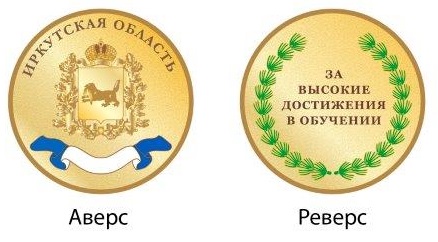 2. Описание почетного знака «Золотая медаль«За высокие достижения в обучении»Почетный знак «Золотая медаль «За высокие достижения в обучении» представляет собой диск диаметром 40 мм с выступающим кантом с обеих сторон, толщина диска - 3 мм.На торцевой поверхности окружностей почетного знака «Золотая медаль «За высокие достижения в обучении» наносится надпись «Золотая медаль».Золотая медаль имеет золотистый цвет. Материал: медно-цинковый сплав (латунь) марки Л-63 или Л-68 (ГОСТ 15527-70. Сплавы медно-цинковые (латуни), обрабатываемые давлением. Марки). Толщина покрытия золотом составляет не менее 2 мкм.На лицевой стороне почетного знака «Золотая медаль «За высокие достижения в обучении» (аверсе) - в центральной части расположено рельефное изображение Герба Иркутской области, под Гербом Иркутской области - декоративная лента с эмалью (белого и синего цветов), расположенная по нижней окружности, над Гербом Иркутской области по верхней окружности расположена рельефная надпись «Иркутская область».На оборотной стороне почетного знака «Золотая медаль «За высокие достижения в обучении» (реверсе) - в центральной части расположена рельефная надпись «За высокие достижения в обучении». По окружности размещены две стилизованные ветви кедра, покрытые эмалью зеленого цвета.Почетный знак «Золотая медаль «За высокие достижения в обучении» упаковывается в пластиковый флокированный футляр. Материал: пластик с флокированной (бархатистой) поверхностью бордового цвета. Размеры: длина 90 мм, ширина 90 мм, высота 35 мм.Под  почетный знак «Золотая медаль «За высокие достижения в обучении» внутри футляра изготовлен ложемент диаметром 40 мм, глубиной 3 мм. На крышку футляра с внешней стороны наносится металлическая пластина размером 40 x 20 мм с полноцветным изображением Герба Иркутской области.